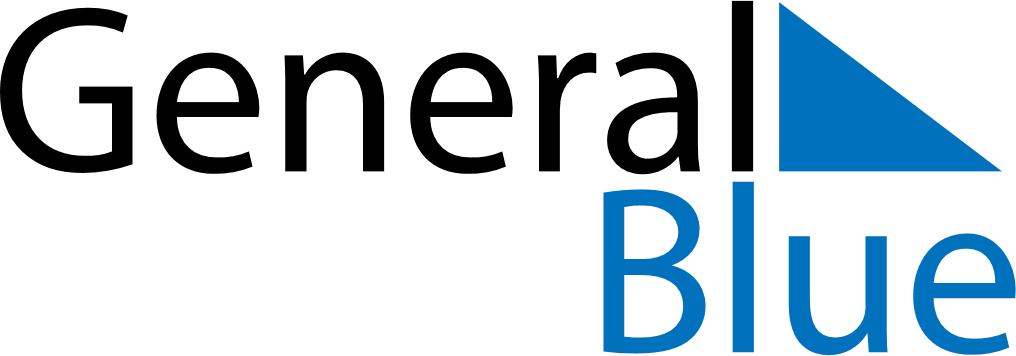 May 2175May 2175May 2175May 2175May 2175SundayMondayTuesdayWednesdayThursdayFridaySaturday12345678910111213141516171819202122232425262728293031